Nowość od Helcom Naturalnie - wegańskie kaszotta oraz pasty z kaszą.Marka Helcom Naturalnie prezentuje nową serię wyjątkowych produktów. Są to wegańskie kaszotta oraz pasty z kaszą. Wyprodukowane w Polsce i pełne wartości odżywczych, stanowią idealne dopełnienie diety roślinnej.W ostatnich latach potrawy z kaszą królują w kulinarnych trendach. W odpowiedzi na te zapotrzebowania Helcom Naturalnie wypuszcza na rynek nową serię produktów roślinnych. Wegańskie kaszotta i pasty z kaszą o różnych smakach mogą stanowić sycącą i lekką przekąskę, dodatek do potrawy, jak i danie główne. Serwowane na ciepło lub na zimno smakują tak samo dobrze.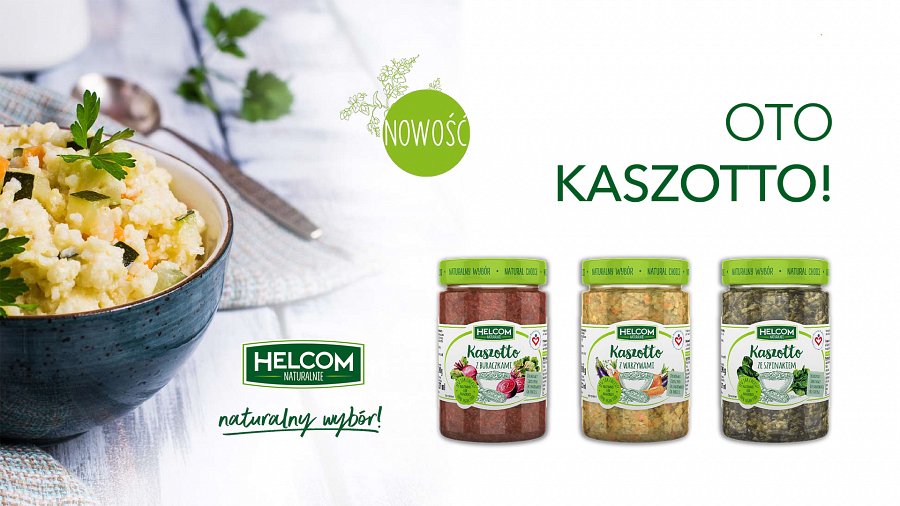 Produkty Helcom Naturalnie od lat cechuje dbałość o jakość produktów. Również seria dań z kaszą to doskonały wybór dla osób, które pragną zdrowo się odżywiać, a nie lubią, bądź nie mają czasu na spędzanie wielu godzin w kuchni.Kaszotta i pasty z kaszą to naturalne źródło białka, a także mikroelementów takich jak żelazo, cynk i jod. Charakteryzuje je również niska zawartość tłuszczu i cukru. Starannie dopracowane smaki bazują na polskich produktach i zadowolą każde podniebienie.Menu kaszotta:l kaszotto z buraczkamil kaszotto z warzywamil kaszotto ze szpinakiemMenu pasty z kaszą:l pasta buraczkowa z kaszą gryczanal pasta warzywna z kaszą gryczanąl pasta szpinakowa z kaszą jaglaną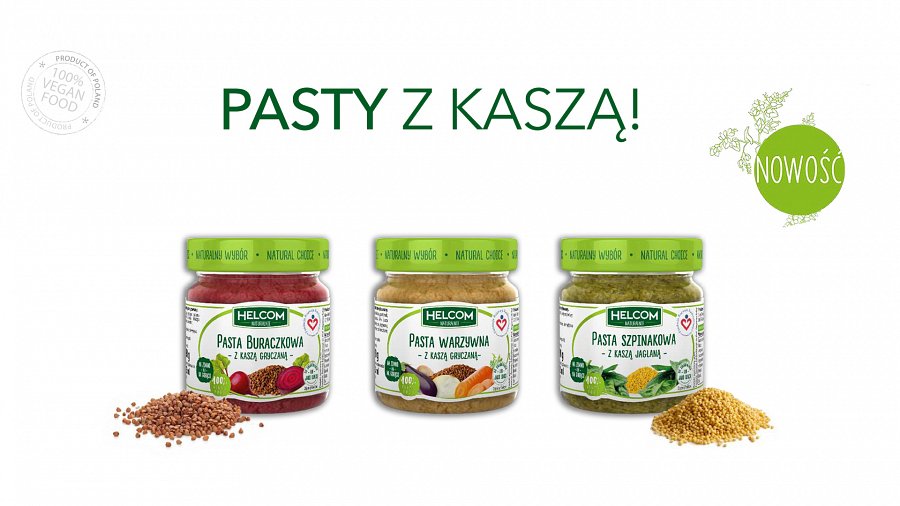 Helcom Naturalnie to jedna z marek firmy Greek Trade, znanego producenta, dystrybutora i importera produktów branży spożywczej.Marka Helcom Naturalnie od lat wspiera Fundację Rozwoju Kardiochirurgii im. prof. Zbigniewa Religi.Gdzie można kupić produkty Helcom Naturalnie: http://helcomnaturalnie.pl/tu-jestesmy/Kaszotta od kwietnia br będą dostępne w sieci Rossmann.Kontakt:GREEK TRADE SP. Z O.O.ul. Tadeusza Śliwiaka 1430-797 Krakówsieci@greektrade.com.pl